一、《行动计划》出台的背景和意义国家高新技术企业不仅是科技创新的主体，也是战略性新兴产业、未来产业发展的主力军，更是科技与经济、科技与产业密切结合的重要载体，是建设具有全域中央商务区的关键因素。以国家高新技术企业为核心，构建完善的高校、科研院所、服务机构等科技创新支持体系，源源不断的创造知识产权，实现技术外溢和产业链延伸，加速科技成果产业化，培育“独角兽”企业，发展壮大新兴产业、未来产业，对于实现全面建设全域中央商务区具有重要意义。为深入实施创新驱动发展战略，全面贯彻落实杭州市高新技术企业培育三年行动计划，完成全区“国家重点扶持领域的高新技术企业”（以下简称“国高企”）数量三年倍增目标，提升我区科技型企业的质量和效益，结合我区实际，制定本行动计划。二、《行动计划》提出的目标和任务1、发展目标坚持把创新作为引领发展的第一动力，以培育发展“国高企”为主抓手，集聚一批高层次人才和企业，形成新产业、新技术、新业态、新模式深度融合，提升经济发展新动能，推进产业向高质量发展，让产业创新活力涌现，为建设全域中央商务区提供有力支撑。“国高企”数量在2017年基础上实现三年倍增，到2020年达到160家，力争达到170家。到2020年高新技术产业增加值占规上工业增加值比重从2017年的74%增加到83.9%以上，高新技术产业投资规模增长，产业结构不断优化。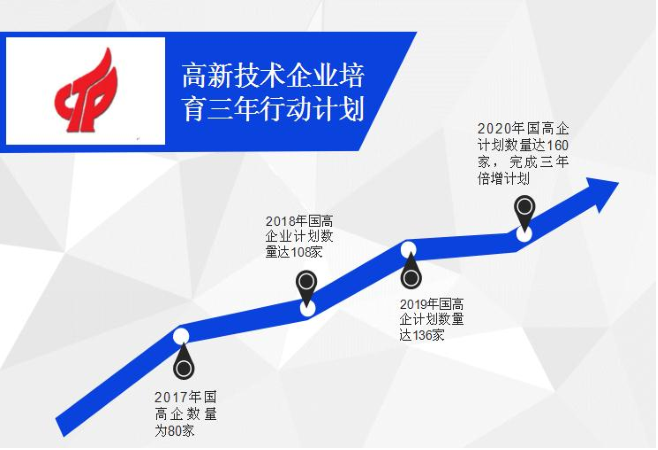 围绕上述目标，《行动计划》提出了五个方面重点工作任务：（一）狠抓“国高企”培育库建设1.合力挖掘培育一批科技型企业。对照“国高企”的认定标准，根据企业名称、注册经营范围、知识产权、研发费用占销售收入比重、高新产品销售、企业所得税纳税情况等指标，从工商注册、财税记录、科技资质申报、日常走访了解等多渠道去挖掘基本符合申报条件、具有申报意愿的科技型企业，特别是从市级高新技术企业和科技型中小企业中深入挖掘一批，积极动员企业申报“国高企”，纳入培育库，进行跟踪对接，主动服务。〔责任单位：区经旅局、区科技局、区财政局、区统计局、区市场监管局、区国税局、地税下城分局、各街道办事处〕2.加大力度引进一批科技型企业。进一步加强科技招商力量，加快引进一批准“国高企”和具有成长潜力的科技型企业，在源头上抓好科技企业招引工作。深入实施新一轮“513”武林英才计划，加快推进区“1+7”经济扶持政策实施，加强财政资金引导和激励效应，引进一批科技人才和科技企业落地下城。完善科技企业安商稳商机制，防止成长型科技企业“跑冒滴漏”。〔责任单位：区组织部（人才办）、区经旅局、区科技局、区财政局、区商务局、区统计局、区市场监管局、区国税局、地税下城分局、各街道办事处〕3.鼓励第三方机构开展服务。加强与创投机构、创业媒体和创业创新服务机构合作，鼓励机构引进优质企业落地下城。提高科技中介机构的专业服务能力，鼓励开展“国高企”认定申报服务；对服务成效特别突出的科技中介机构给予奖励。〔责任单位：区科技局、区财政局、区商务局、区国投集团〕（二）全力推动企业创新发展1.支持企业知识产权创造。加大对企业发明专利、实用新型、软件著作权等知识产权申报授权的财政支持力度，加快专利示范试点企业培育，推进企业加快知识产权贯标，对获得国内发明专利的企业、非企业按照相关政策给予补助。〔责任单位：区科技局、区财政局〕2.择优扶持做强一批科技型企业。推动传统服务业转型升级，加大高新技术改造，促进金融、商贸、文化、健康等产业与科技创新深度融合，加大省科技型中小企业、市级高新技术企业的培育力度,每年新增70家以上；深入开展杭州市科技型初创企业培育工程，动员组织企业申报不少于30家以上。择取一批具备良好基础条件的科技型企业，在研发费用投入、知识产权、研发机构、融资担保等方面给予政策支持，全力引导和激励其向“国高企”标准提升，培育壮大高新经济动能。〔责任单位：区委宣传部（文创办）、区发改局、区经旅局、区科技局、区财政局、区商务局、区跨贸小镇管委会、区电竞小镇管委会、各街道办事处〕3.支持企业建设各类研发机构。鼓励企业开展产学研联动，充分吸收利用高校院所科研技术成果，建立省、市、区级企业研发中心，省级（重点）企业研究院、国家工程技术研究中心、国家重点实验室等研发机构，引导和鼓励企业加大高端人才引进，开展前沿核心关键技术攻关，壮大企业技术创新竞争力。〔责任单位：区经旅局、区科技局、区财政局、各街道办事处〕（三）推动创新创业平台高质发展加快推进跨贸小镇、电竞小镇、中国互联网影视产业园等重点招商平台建设，围绕跨境电子商务、电竞产业、互联网影视等上下游产业链引进一批高新技术支撑型企业，加快形成产业平台集聚效应。着力提升“众创空间+孵化器+产业园”的孵化平台体系，提升创新中国产业园能级，发挥园区运营公司能动性，在壮大规模的同时花大力气引导社会运营主体加强科技招商，推进园区空间“腾笼换鸟”、“筑巢引凤”，向“国际化”、“专业化”、“品牌化”转变，丰富平台创新要素，提升增值服务，吸引更多创新型企业入驻发展。加强政策支持，对空间、孵化器、园区等平台引进和培育“国高企”进行奖励，开展科技平台评价工作，对绩效排名靠前的进行奖励。〔责任单位：区委宣传部（文创办）、区发改局、区经旅局、区科技局、区财政局、区商务局、区跨贸小镇管委会、区电竞小镇管委会、各街道办事处〕（四）推动高新技术产业和未来产业投资增长完善和优化高新技术产业投资环境，招引重大高新技术产业项目，重点推进电子信息、生物与新医药、航空航天、新材料、高技术服务、新能源与节能、资源与环境、先进制造与自动化等国家重点支持高新技术领域产业发展。积极培育人工智能、虚拟现实、区块链、量子技术、增材制造、商用航空航天、生物技术和生命科学等未来产业，支持传统产业转型升级。〔责任单位：区发改局、区经旅局、区科技局、区财政局、区商务局、区跨贸小镇管委会、区电竞小镇管委会、区城投集团、各街道办事处〕（五）完善创新创业服务体系1.强化创新创业政策落实。落实好“国高企”的优惠政策，切实执行好“国高企”减按15%的税率征收企业所得税及企业研发费用加计扣除政策。按照市相关政策落实扶持资金配套，对在省科技厅云服务平台提交“国高企”认定申请，并通过专家评审（不含重新认定）的企业，对获得科技部“国高企”申报认定（不含重新认定）的企业按照《杭州市高新技术企业培育三年行动计划（2018—2020年）》（杭政办函〔2018〕64号）给予补助。对通过再次认定的国家重点扶持的高新技术企业，按照《关于推进科技创新创业的实施意见》（下政函〔2018〕28号）给予补助。〔责任单位：区科技局、区财政局、区国税局、地税下城分局〕2.全面提升店小二服务。牢固秉持店小二理念，贯彻“最多跑一次”改革精神，深化对科技企业和科技人才的服务，营造最优的政务服务环境。加强楼宇园区、企业走访，不断充实完善“国高企”培育库，精准锁定培育对象，实行专员服务，通过开展“键对键”网上沟通，“面对面”细致辅导、印发宣传资料、培训讲座、专家辅导等多种方式，方便企业及时掌握申报要点和管理要求，为企业答疑解惑。〔责任单位：区委组织部（人才办）、区委宣传部（文创办）、区经旅局、区科技局、区财政局、区商务局、区跨贸小镇管委会、区电竞小镇管委会、区国税局、地税下城分局、各街道办事处〕3.加强金融和人才服务。发挥产业扶持基金、科技创新创业基金、劦程融资担保公司的引导和杠杆作用，扩大对科技型企业投资力度、担保范围和规模，进一步优化科技型企业的投融资环境，并积极引导和鼓励民间资本投资支持科技型企业的创新发展。加大对全区重点高新技术企业的支持力度，促进优质资本、项目、技术和人才集聚。充分发挥浙江·杭州国际人才交流与项目合作大会、中国杭州西湖国际博览会、世界杭商大会等省市活动平台的聚才作用，引进一批具有影响力的科技人才来下城创新创业。支持社会组织举办创业大赛、创业路演、创新沙龙等各种类型的创新创业活动，充分宣传推介下城创新创业环境和政策，加强人才汇聚效应。〔责任单位：区委组织部（人才办）、区科技局、区财政局、区国投集团〕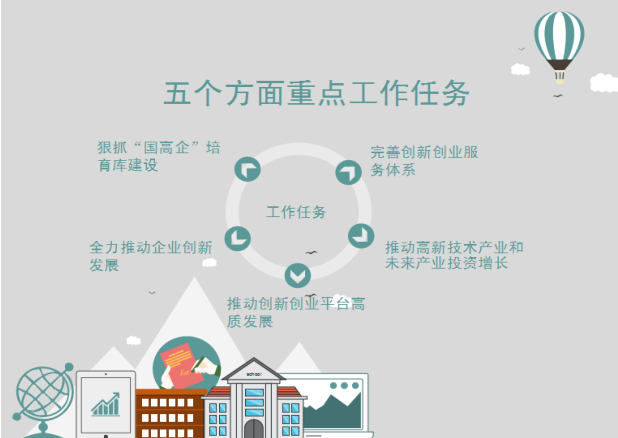 三、确保《行动计划》落实的保障措施1.统一思想、加强组织领导。要充分认识到“国高企”培育任务的重要意义，坚决完成市政府下达目标任务，乘势而上，抓住机会提升我区高新经济发展能级。建立区科技创新工作领导小组（具体名单见附件1），充分发挥领导小组统筹协调作用，形成以区领导牵头的定期会商机制，强化各部门、街道、园区平台等联动，及时解决“国高企”培育工作中出现的各种困难和问题，切实形成合力，完成各项工作目标任务。〔责任单位：区科技创新工作领导小组〕2.狠抓落实、完善考核机制。将“国高企”培育认定、高新技术产业增加值等市级下达目标任务进行进一步分解，纳入对各部门、街道的工作考核，实行定期检查通报制度，强化各部门、街道的主体责任。〔责任单位：区委办（区考评办）、区科技创新工作领导小组办公室（区科技局）〕3.加强保障，完善工作机制。区科技局要牵头做好全区科技型企业的排查摸底工作，联合税务部门做好对培育库内企业的申报辅导工作；工商、税务、财政、统计、街道、各招商平台等相关主体要从自身相关工作中，持续深入开展高新企业挖掘引育工作，保持信息互通互联。区财政局要落实“国高企”培育申报补助、认定奖励等政策的资金保障。各部门、街道、园区平台要加强政策宣传工作，全方位无死角提升政策知晓度，营造浓厚的创新氛围，激发企业创新发展动力，有效提高全区高新技术产业发展水平。〔责任单位：区科技创新工作领导小组成员单位〕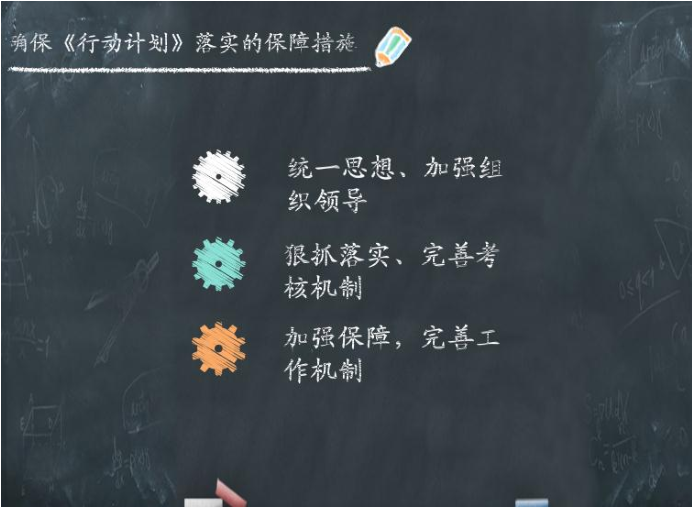 解读机关：下城区科技局2018年12月19日电话85257602